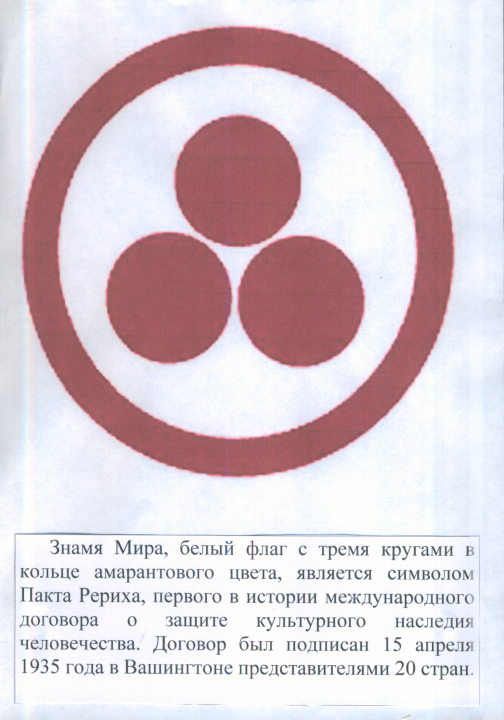 «Герой как создатель и защитник культуры»Баллада о Защитниках ОтечестваЮрий СазановМы помним времена былые –В дозоры шли богатыри.Боялись их соседи злые, И от темна и до зари.Припев:Илья могучий Муромец, Алёша и Добрыня, Друг другу сотоварищи, у них закон простой:С мечами и в кольчугах, в кордонах на твердыне, Хранить сердцами верными рубеж Руси святой!Мы помним времена лихие-Орда татар на Русь пришла.Но встрепенулась Мать-Россия, В огне пожарищ расцвела!Припев:И Александр Невский отпор дал быстрый немцам,В побоище Ледовом он сумел врагов разбить.И слово было сказано всем прочим чужеземцам:На Русь святую лучше вам с мечом не приходить!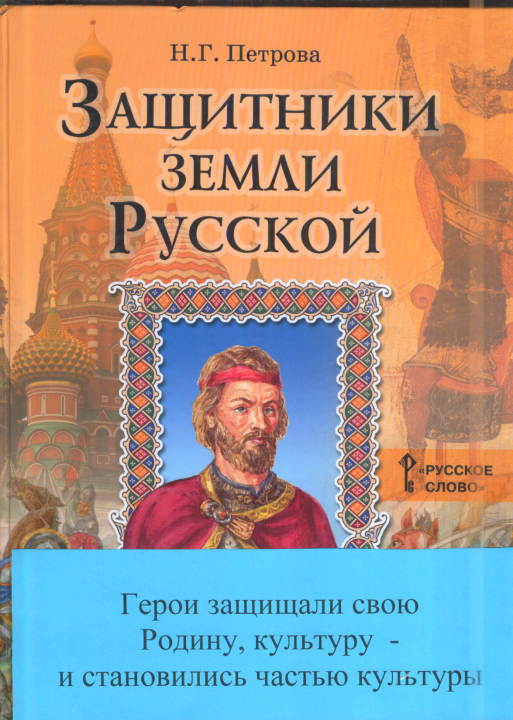 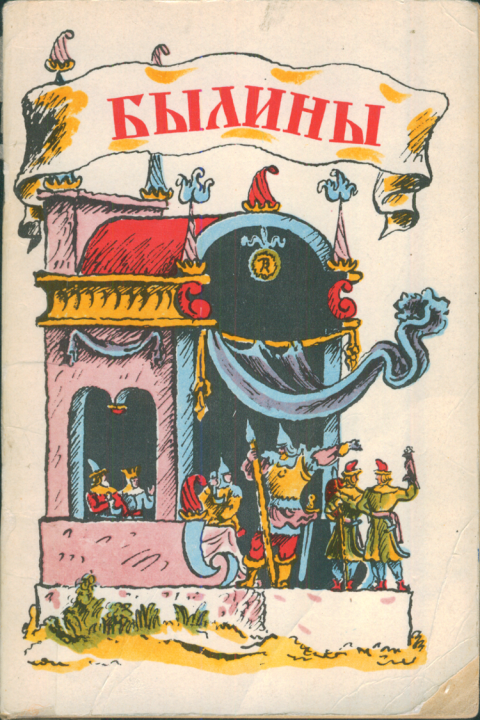 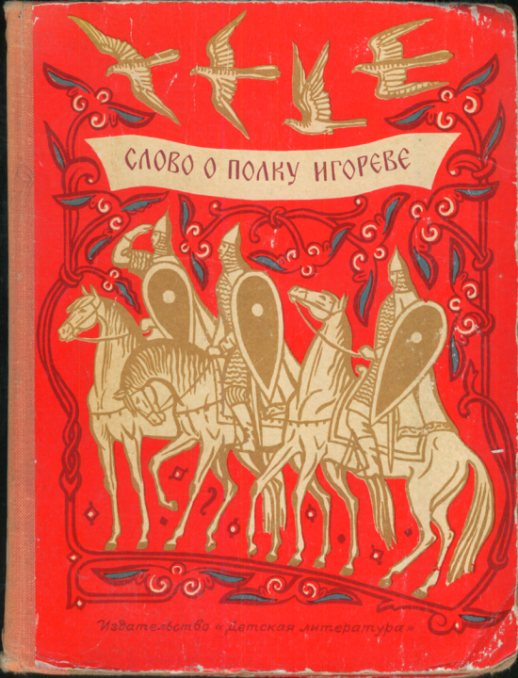 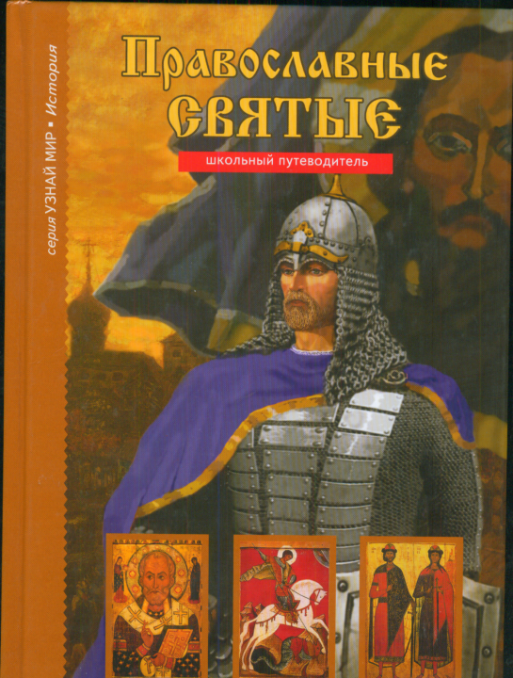 Мы помним,  как войска французовПривёл на Русь Наполеон.Поставил против них КутузовВ Бородино большой заслон.Припев:Французы были биты, оружье побросали, И за границу схлынули, у Немана-реки.С победой по Парижу на конях гарцевалиИ пиками и шашками Донские казаки.Отцы в атаку уходили, В огне пожаров и дыму.В четыре года победилиОни фашистскую чуму.Припев:Мы – воины России, в быту и при параде,Пусть знают злые вороги – народ непобедим!Чужого государства «мы не хотим не пяди»,Но и своей землицы – «вершка не отдадим!»Источник: https://www.chitalnya.ru/work/1114578/ 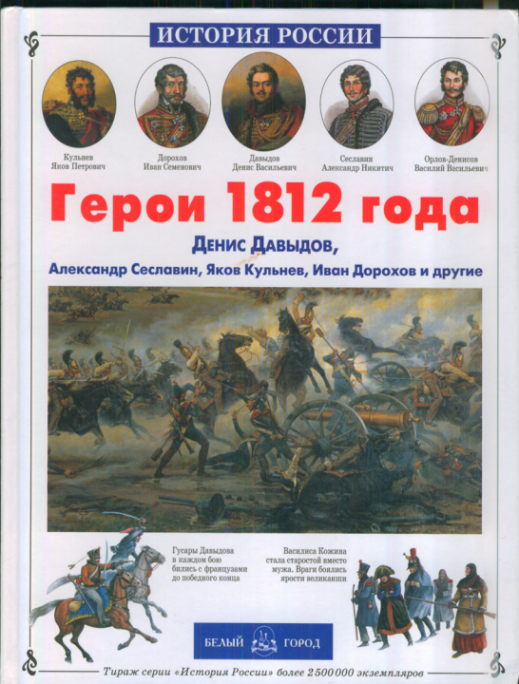 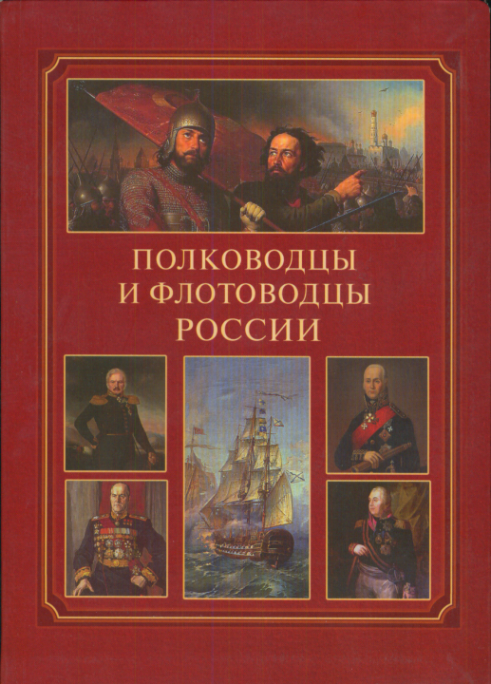 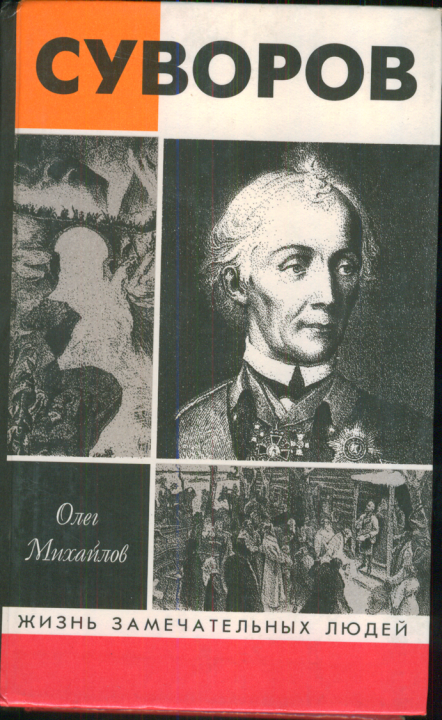 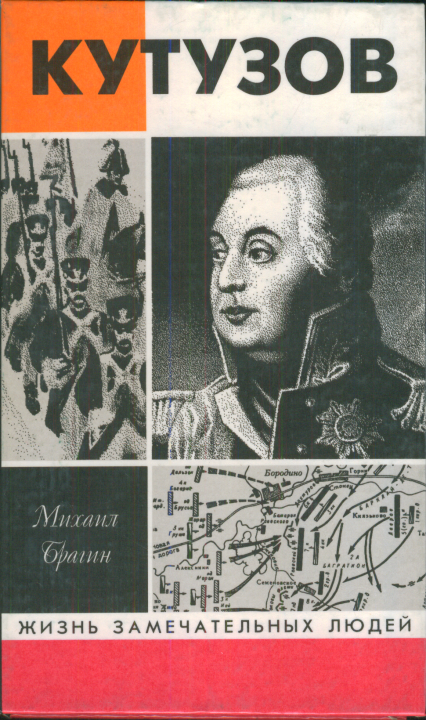 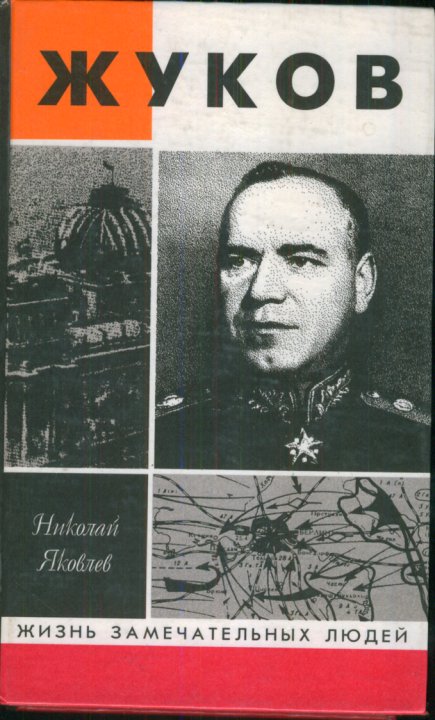 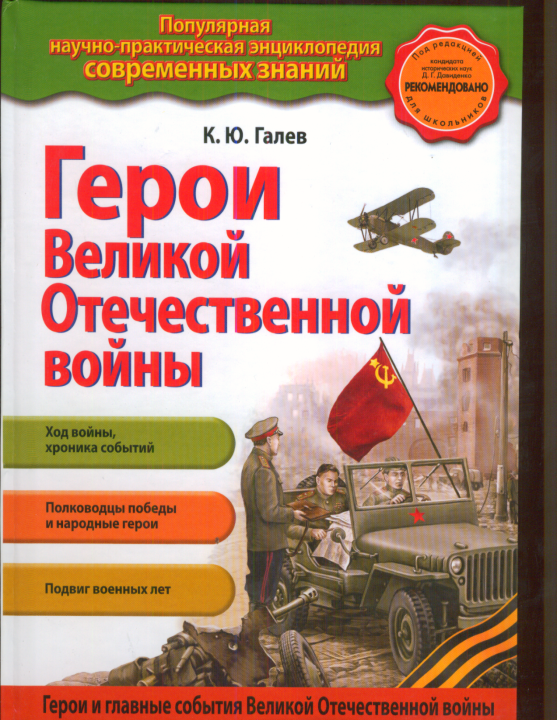 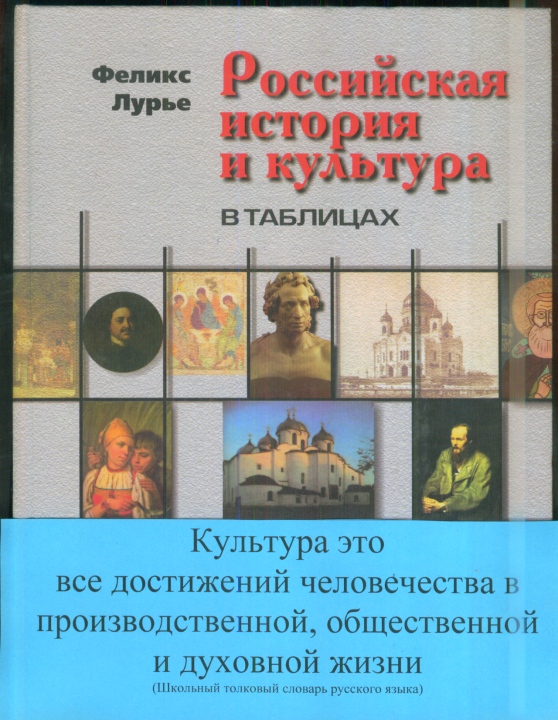 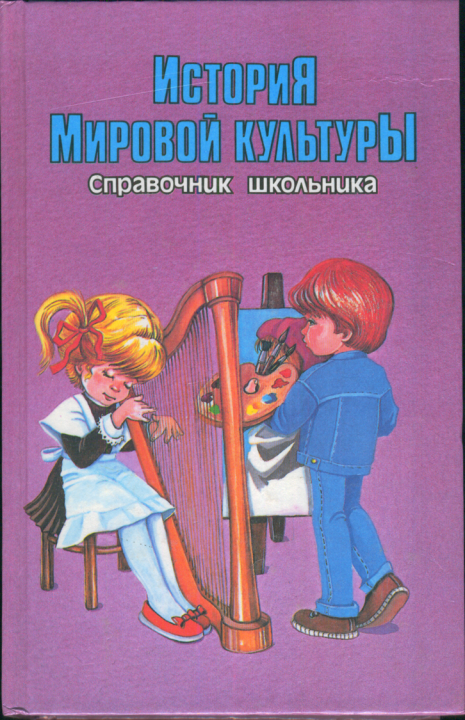 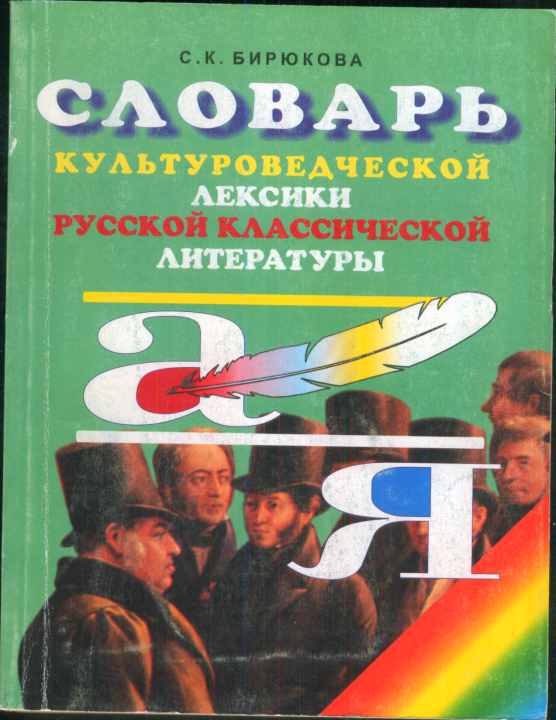 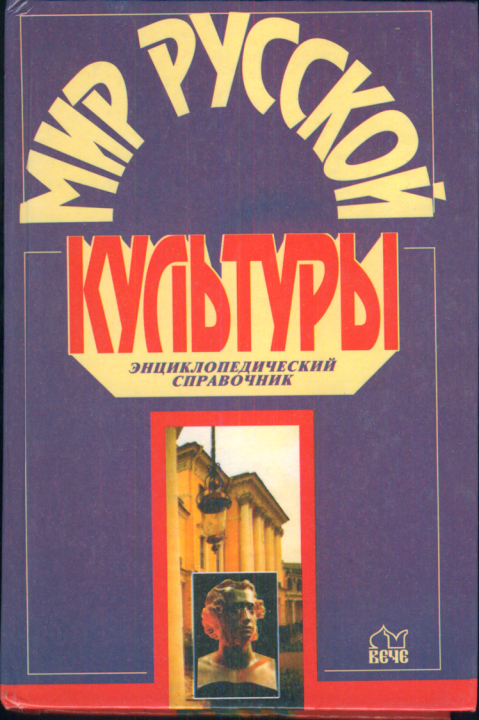 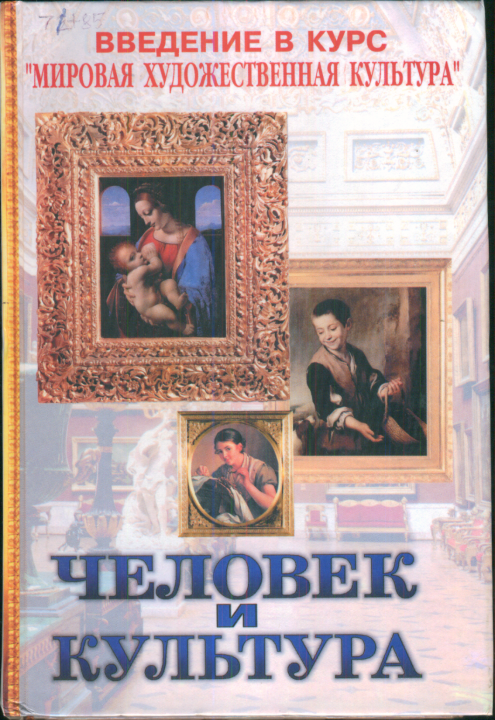         Марианна Озолиния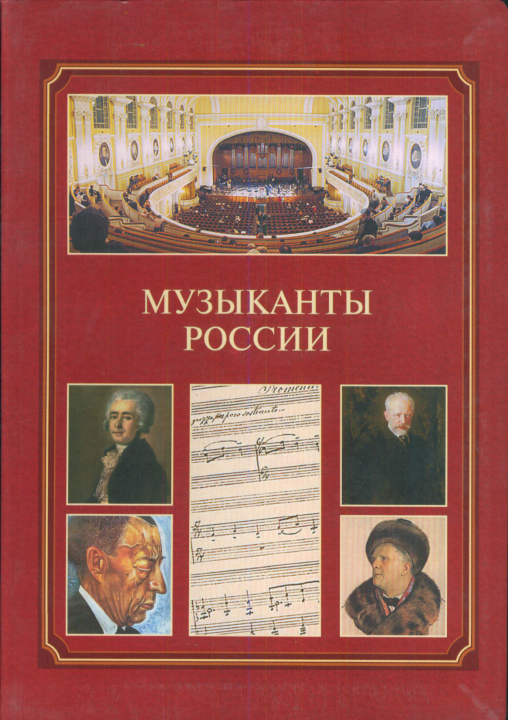 На верность КультуреЭкзамен сдаем…Один за другим в ополченье встаём.И, спаяны братскимСердечным огнём,От яростной алчностиЩит создаём.Стоим на дозореИ ночью и днём – Святыни КультурыСвои стережем…На происки тьмыФакел Духа зажжем,Чтоб детям и внукамПланетный наш дом.Священным приютомЯвился потом…Пред богом самимМы экзамен сдаем!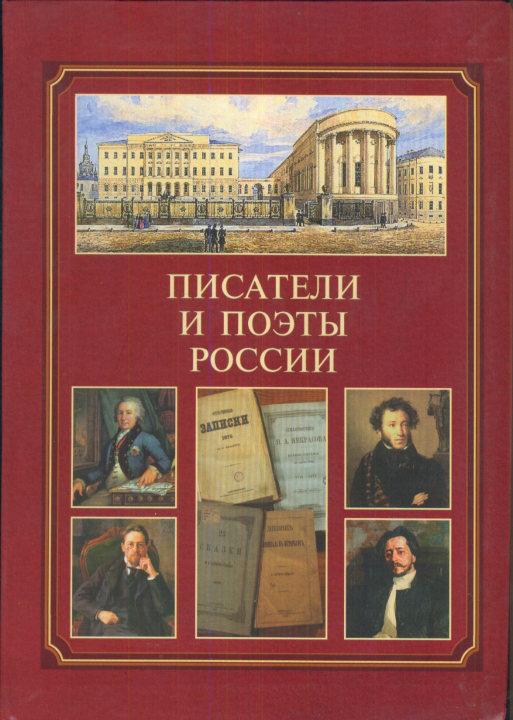 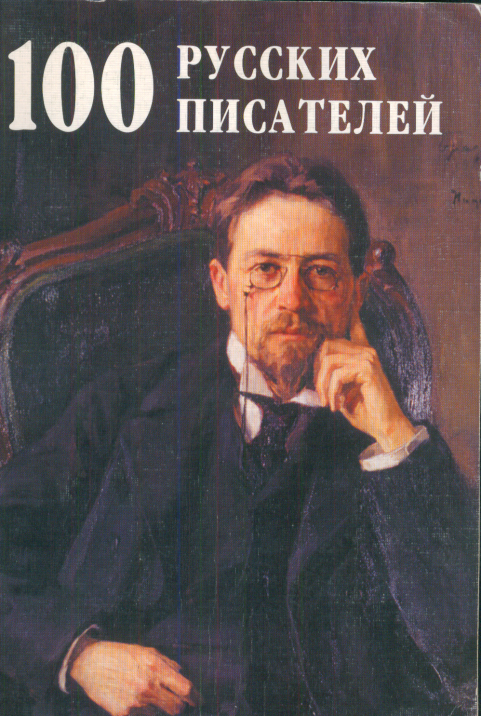 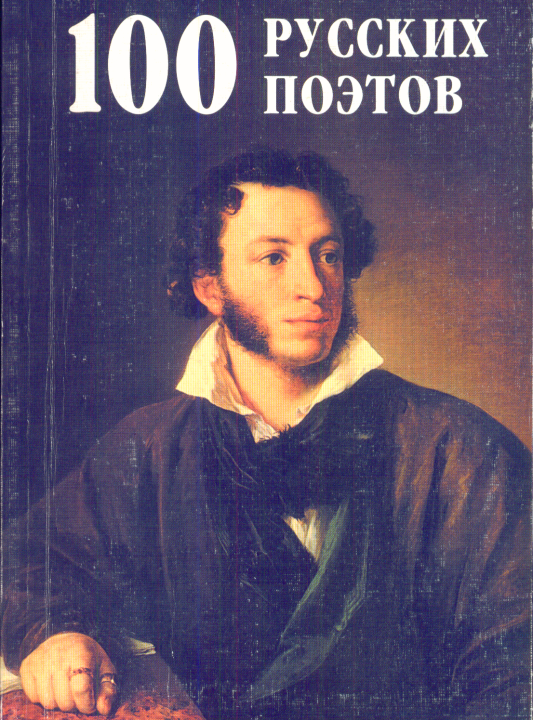 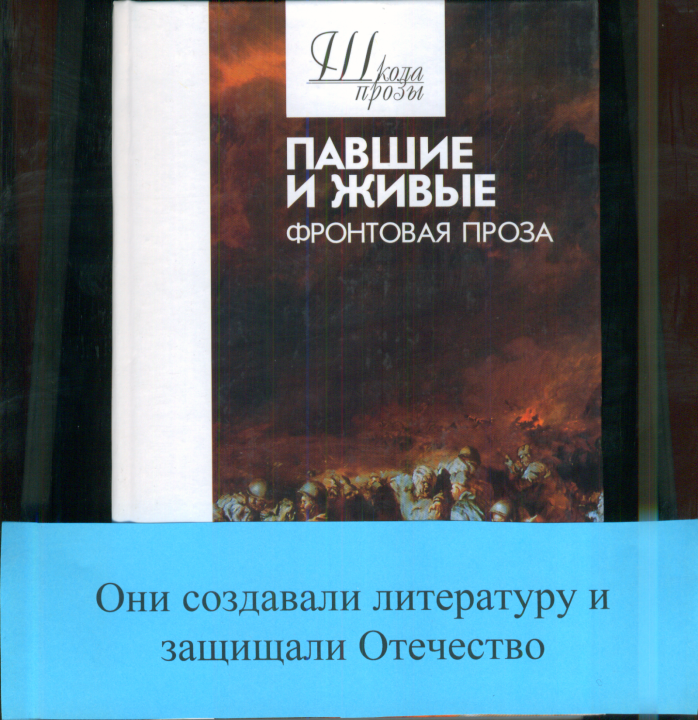 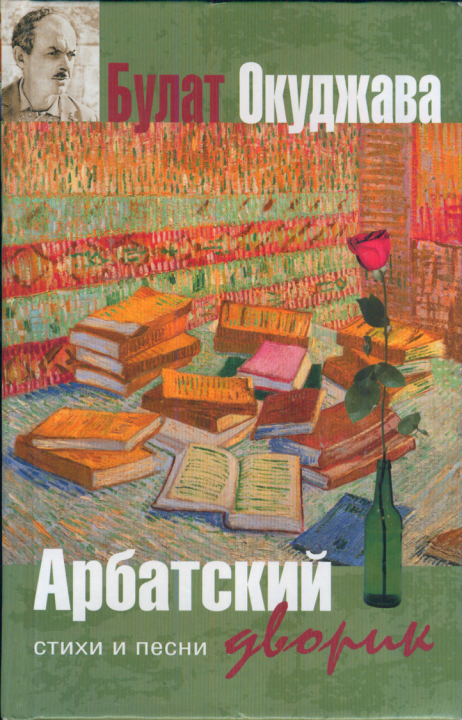 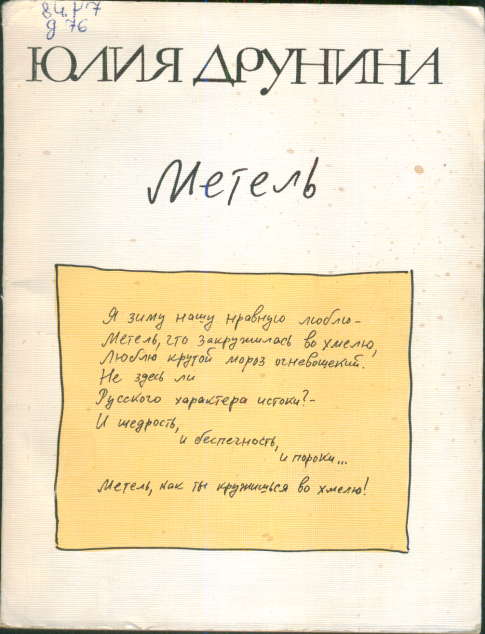 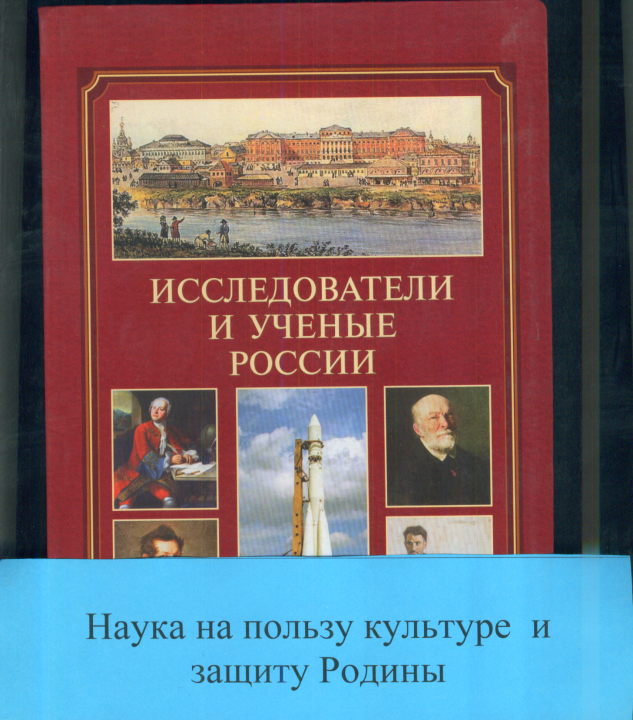 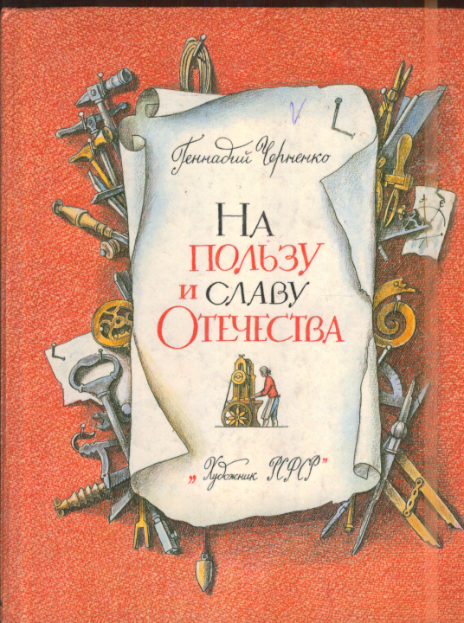 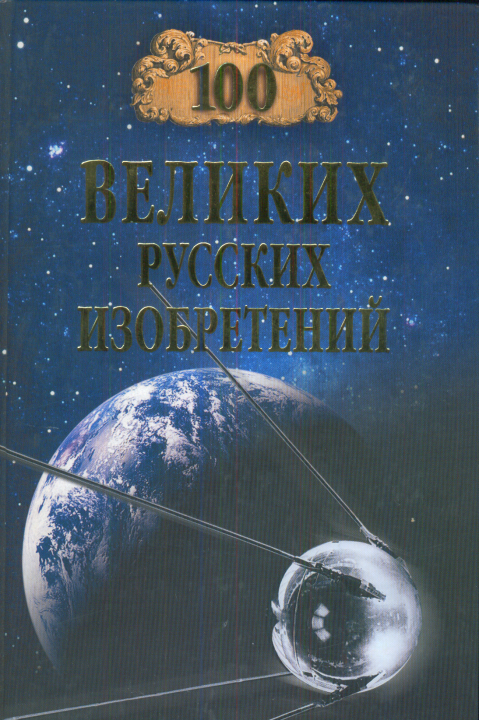 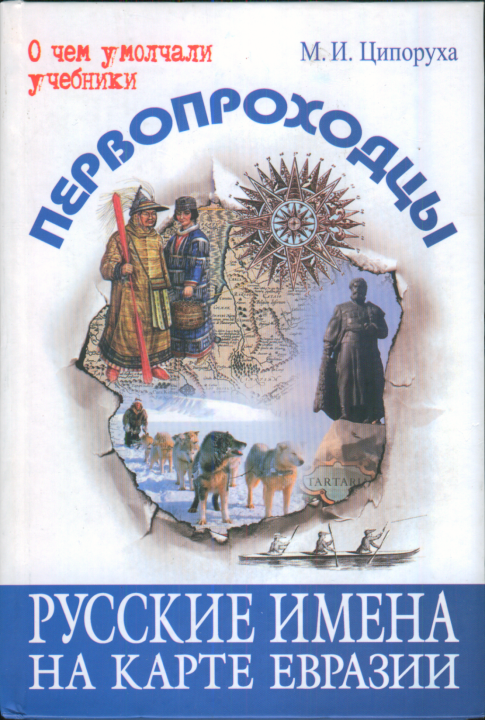 